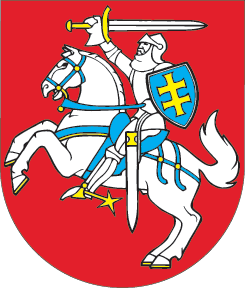 LIETUVOS RESPUBLIKOSMOKSLO IR STUDIJŲ ĮSTATYMO NR. XI-242 4, 14, 15, 21, 23, 24, 84 STRAIPSNIŲ PAKEITIMO IR 18, 25 STRAIPSNIŲ PRIPAŽINIMO NETEKUSIAIS GALIOS ĮSTATYMO NR. XIII-1415 10 STRAIPSNIO PAKEITIMOĮSTATYMAS2018 m. lapkričio 20 d. Nr. XIII-1656Vilnius1 straipsnis. 10 straipsnio pakeitimasPakeisti 10 straipsnio 3 dalį ir ją išdėstyti taip:„3. Iki šio įstatymo įsigaliojimo dienos patvirtintos ir iš valstybės biudžeto asignavimų lėšų pradėtos finansuoti konkursinės mokslinių tyrimų ir eksperimentinės plėtros programos ir nacionalinės mokslinių tyrimų ir eksperimentinės plėtros programos baigiamos vykdyti vadovaujantis jų patvirtinimo metu galiojusiais teisės aktais.“Skelbiu šį Lietuvos Respublikos Seimo priimtą įstatymą.Respublikos Prezidentė	Dalia Grybauskaitė